Rif. PA 2021-16596/REROperazione Rif. PA 2021-16596/RER approvata con Delibera di Giunta Regionale n. DGR 1423/2022 del 29/08/2022 e cofinanziata con risorse del Fondo sociale europeo PlusTECNOLOGO DELLE PRODUZIONI ARREDAMENTI IN LEGNOProgetto 1 ed. 1: Tecnologo delle produzioni arredamenti in legnoCOGNOME______________________________NOME______________________________________________Sesso_______Data di nascita__________________Comune di nascita_____________________________________Provincia_______Codice fiscale_____________________________________ Cittadinanza _________________________________________Residenza: Comune_________________________________________________________________________ Prov _______Via_______________________________________________________________________________N_______________________CAP__________________Telefono______________________________Cell_________________________________________Indirizzo mail _______________________________________________Domicilio (solo se diverso dalla residenza) Via _______________________________________________N_________  Città______________________________________________________________________Provincia_____________________Titolo di studio_________________________________ Nome dell’Istituto _________________________Anno________DICHIARA INOLTRE Ai sensi del DPR 445/2000Di essere nella seguente situazione occupazionale (barrare la relativa situazione e il dettaglio)CONDIZIONE OCCUPAZIONALE1_ In cerca di prima occupazione (DID – Dichiarazione di Immediata Disponibilità al lavoro – in corso di validità)2_ Disoccupato alla ricerca di nuova occupazione (o iscritto alle liste di mobilità)Durata ricerca occupazionale: □   Fino a 6 mesi (<=6) □   Da 6 mesi a 12 mesi □   Da 12 mesi e oltre (>12) □   Non disponibileIscritto al Centro per l’impiego?    SI □     NO □ Se SI, Dove? ______________________ Da quale data? ______________3_ Studente4_Inattivo, diverso da studente (es. non ha mai fornito DID, ritirato/a dal lavoro, in servizio di leva o civile)□	5_Occupato, Tipo di contratto _________________________________________________________Di essere informato che il progetto si rivolge a persone residenti o domiciliate in Emilia-Romagna con esperienza lavorativa non coerente o irrilevante e in possesso di diploma di istruzione secondaria di secondo grado ad indirizzo professionale agrario, per l’industria e l’artigianato, commerciale e per l’industria edile; se tecnico ad indirizzo agrario, industriale, commerciale, per geometri se liceale scientifico, artistico, tecnico-commerciale, mentre in caso di laurea in ingegneria, architettura e agraria. In caso del possesso di altri titoli formativi dovranno essere coerenti con i contenuti del percorso e attinenti l’area professionale “Progettazione e produzione di arredamenti e componenti in legno”. Sono richieste inoltre conoscenze, comunque acquisite di informatica di base, architettura di un PC, SW di Office automation, principali servizi di internet e posta elettronica; lingua inglese a livello base, ottime capacità relazionali e comunicative; ottima padronanza della lingua italiana.Di essere informato che AECA, in qualità di gestore di pubblico servizio, è tenuto a verificare a campione la veridicità e la correttezza dei dati resi nella presente autocertificazione. Nello specifico sulle Verifiche di residenza e titolo di studio, presso le Pubbliche Amministrazioni in misura non inferiore al 5% del numero di ammessi al corso e sulla verifica occupazionale in misura al 100% del numero di ammessi al corso. Tali verifiche avvengono tramite richiesta, alle Amministrazioni certificanti, di conferma scritta della corrispondenza di quanto dichiarato con le risultanze dei registri da queste custoditi. Con la firma del presente il sottoscritto autorizza AECA alle verifiche di cui sopra. Di rientrare tra i soggetti in possesso dei requisiti sopra indicati e di comunicare tempestivamente qualsiasi variazione di tali requisitiDi non aver già frequentato precedente edizione del presente progettoSi allega alla presente dichiarazione documento d’identità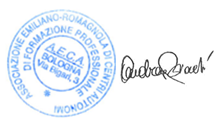 ALLEGATO: Informativa e consenso ai sensi dell’articolo 13 Regolamento UE n. 679/2016Data e Firma dell'allievo/a										Per Aeca_____________________________________________					      ____________________________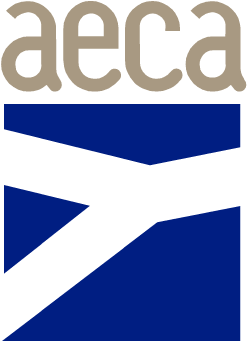 Liberatoria all’uso dell’immagine ai sensi dell’art. 96 L.633/1941Con questo modulo può esprimere o negare il consenso al trattamento dei dati.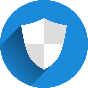 Il/la sottoscritto/a, acquisite le informazioni fornite dal Titolare del trattamento ai sensi dell’art. 13 del Regolamento UE n. 679/2016 e dell’art. 96 L. 633/1941 in merito al trattamento delle immagini:Informativa e consenso ai sensi dell’articolo 13 Regolamento UE n. 679/2016 relativo alla protezione delle persone fisiche con riguardo al trattamento dei dati personali.Il Regolamento UE n. 679/2016 (GDPR) prevede le norme per la tutela delle persone rispetto al trattamento dei dati personali. La Legge sul diritto d’autore L. 633/1941 prevede la normativa sull’utilizzo delle immagini.Nel rispetto della normativa indicata, il Titolare del trattamento tratta i dati personali secondo i principi di correttezza, liceità e trasparenza e di tutela della Vs. riservatezza e dei Vs. diritti.QUAL E’ IL CICLO DI VITA DEI DATI PERSONALI?DATI PERSONALI OGGETTO DI TRATTAMENTO, FINALITA’ E CONDIZIONI DI LICEITA’ DEL TRATTAMENTOIl ciclo di vita dei dati personali descrive il momento in cui il Titolare del trattamento inizia a trattare i dati personali, quali sono le finalità e le modalità del trattamento e il periodo di conservazione. CON QUALI MODALITA’ VENGONO TRATTATI I DATI PERSONALI?Il trattamento dei Vostri dati verrà effettuato mediante strumenti informatici e cartacei, nella osservanza di tutte le misure tecniche e organizzative predisposte dal Titolare del trattamento per garantire la sicurezza e la riservatezza delle informazioni. Il conferimento dell’immagine da parte del minore è a titolo gratuito.CHI TRATTA I DATI PERSONALI?I Vostri dati sono trattati dai soggetti interni autorizzati al trattamento appositamente formati, che saranno comunque tenuti al segreto professionale ed alla massima riservatezza sugli stessi.I dati personali sono trattati anche dai professionisti e Aziende che svolgono per conto del Titolare del trattamento alcune operazioni in qualità di responsabili del trattamento, tutti legati da vincolo di riservatezza e tenuti al rispetto di adeguate misure di sicurezza. Tali operazioni riguardano l’assistenza e manutenzione dell’infrastruttura informatica, delle reti di comunicazione, dei servizi offerti all’interno dell’Istituto.CHI POTRA’ CONOSCERE I DATI PERSONALI?I dati personali potranno essere comunicati, qualora la comunicazione sia obbligatoria per legge, al Ministero dell’Istruzione, agli Istituti scolastici, alla Regione, alla Provincia e ai Comuni, ASL, altre Pubbliche Amministrazioni. In particolare, i dati verranno comunicati mediante piattaforma elettronica alla Regione Emilia Romagna per inserirli nel sistema regionale informativo della formazione.I dati personali non saranno oggetto di diffusione. Le immagini possono essere utilizzate per la creazione di opere di documentazione delle attività didattiche previo consenso.QUALI SONO I MIEI DIRITTI PRIVACY E A CHI DEVO RIVOLGERMI?In relazione ai predetti trattamenti, l’interessato può esercitare tutti i diritti di cui agli articoli 12-22 del Regolamento Europeo n. 679/2016. Esprime il consenso…?SiNoEsprime il consenso al trattamento dei dati personali (immagine/video)?Esprime il consenso alla diffusione dei dati personali (immagine/video) tramite il caricamento sul sito web?Esprime il consenso alla diffusione dei dati personali (immagine/video) tramite il caricamento sui social network?Esprime il consenso alla diffusione dei dati personali (immagine/video) tramite la riproduzione nell’ambito di eventi mostre e convegni?Dichiaro di aver preso visione integrale della presente informativa sul trattamento dei dati personaliDichiaro di aver preso visione integrale della presente informativa sul trattamento dei dati personaliDichiaro di aver preso visione integrale della presente informativa sul trattamento dei dati personaliLuogo _______________ Data___________________			                          		   Firma____________________________________Luogo _______________ Data___________________			                          		   Firma____________________________________Luogo _______________ Data___________________			                          		   Firma____________________________________Il Titolare del trattamento dei dati personali è:AECA - Associazione Emiliano Romagnola Centro AutonomiSede legale: Via Bigari, 3 - 40128 Bologna (Italy)Tel. +39 051 372143 / Fax: +39 051 355174P.IVA 04195640372 - aeca@pec.itQuali dati personali trattiamo?Perché li trattiamo (finalità e base giuridica)?Cosa succede se non possiamo trattare i dati?Per quanto tempo li trattiamo?Dati anagrafici Il trattamento è necessario per dare esecuzione alle obbligazioni derivanti dal contratto e dai servizi da Lei richiesti e adempiere a Sue specifiche esigenze, ad esempio per:  l’invio di corrispondenza; elaborazione degli elenchi degli alunni iscritti; realizzazione delle operazioni riguardanti le eventuali richieste di autorizzazione per l’assunzione del personale insegnante di sostegno;  organizzazione degli stage e convenzioni per rapporti scuola-lavoro;  consentire le attività di coordinamento didattico-pedagogico che possono coinvolgere il personale della scuola e i collaboratori del Titolare del trattamento.I dati potranno essere trattati anche per adempiere agli obblighi di legge, in particolare quelli scolastici, contabili, fiscali e amministrativi.I dati sensibili, relativi allo stato di salute, alle convinzioni religiose o filosofiche, all’origine etnica e razziale, verranno sottoposti esclusivamente ai trattamenti obbligatori per legge.I dati potranno essere trattati per conseguire finalità compatibili a quelle indicate. L’eventuale rifiuto di rispondere, al momento della raccolta delle informazioni, o l’eventuale diniego di trattamento dei dati, comporta per il titolare l’oggettiva impossibilità di adempiere agli obblighi legali previsti, nonché di gestire correttamente gli adempimenti amministrativi e contabili necessari.I dati verranno trattati per tutta la durata del rapporto contrattuale.Il trattamento può avere una durata ulteriore:10 anni: saranno conservati per dieci anni i dati personali necessari per necessità di prova e documentazione a fini fiscali e contabili.Fino alla conclusione di eventuali procedure di recupero del credito o giudizi.Dati anagrafici Il trattamento è necessario per dare esecuzione alle obbligazioni derivanti dal contratto e dai servizi da Lei richiesti e adempiere a Sue specifiche esigenze, ad esempio per:  l’invio di corrispondenza; elaborazione degli elenchi degli alunni iscritti; realizzazione delle operazioni riguardanti le eventuali richieste di autorizzazione per l’assunzione del personale insegnante di sostegno;  organizzazione degli stage e convenzioni per rapporti scuola-lavoro;  consentire le attività di coordinamento didattico-pedagogico che possono coinvolgere il personale della scuola e i collaboratori del Titolare del trattamento.I dati potranno essere trattati anche per adempiere agli obblighi di legge, in particolare quelli scolastici, contabili, fiscali e amministrativi.I dati sensibili, relativi allo stato di salute, alle convinzioni religiose o filosofiche, all’origine etnica e razziale, verranno sottoposti esclusivamente ai trattamenti obbligatori per legge.I dati potranno essere trattati per conseguire finalità compatibili a quelle indicate. L’eventuale rifiuto di rispondere, al momento della raccolta delle informazioni, o l’eventuale diniego di trattamento dei dati, comporta per il titolare l’oggettiva impossibilità di adempiere agli obblighi legali previsti, nonché di gestire correttamente gli adempimenti amministrativi e contabili necessari.I dati verranno trattati per tutta la durata del rapporto contrattuale.Il trattamento può avere una durata ulteriore:10 anni: saranno conservati per dieci anni i dati personali necessari per necessità di prova e documentazione a fini fiscali e contabili.Fino alla conclusione di eventuali procedure di recupero del credito o giudizi.Dati di contattoIl trattamento è necessario per dare esecuzione alle obbligazioni derivanti dal contratto e dai servizi da Lei richiesti e adempiere a Sue specifiche esigenze, ad esempio per:  l’invio di corrispondenza; elaborazione degli elenchi degli alunni iscritti; realizzazione delle operazioni riguardanti le eventuali richieste di autorizzazione per l’assunzione del personale insegnante di sostegno;  organizzazione degli stage e convenzioni per rapporti scuola-lavoro;  consentire le attività di coordinamento didattico-pedagogico che possono coinvolgere il personale della scuola e i collaboratori del Titolare del trattamento.I dati potranno essere trattati anche per adempiere agli obblighi di legge, in particolare quelli scolastici, contabili, fiscali e amministrativi.I dati sensibili, relativi allo stato di salute, alle convinzioni religiose o filosofiche, all’origine etnica e razziale, verranno sottoposti esclusivamente ai trattamenti obbligatori per legge.I dati potranno essere trattati per conseguire finalità compatibili a quelle indicate. L’eventuale rifiuto di rispondere, al momento della raccolta delle informazioni, o l’eventuale diniego di trattamento dei dati, comporta per il titolare l’oggettiva impossibilità di adempiere agli obblighi legali previsti, nonché di gestire correttamente gli adempimenti amministrativi e contabili necessari.I dati verranno trattati per tutta la durata del rapporto contrattuale.Il trattamento può avere una durata ulteriore:10 anni: saranno conservati per dieci anni i dati personali necessari per necessità di prova e documentazione a fini fiscali e contabili.Fino alla conclusione di eventuali procedure di recupero del credito o giudizi.Titolo di studioIl trattamento è necessario per dare esecuzione alle obbligazioni derivanti dal contratto e dai servizi da Lei richiesti e adempiere a Sue specifiche esigenze, ad esempio per:  l’invio di corrispondenza; elaborazione degli elenchi degli alunni iscritti; realizzazione delle operazioni riguardanti le eventuali richieste di autorizzazione per l’assunzione del personale insegnante di sostegno;  organizzazione degli stage e convenzioni per rapporti scuola-lavoro;  consentire le attività di coordinamento didattico-pedagogico che possono coinvolgere il personale della scuola e i collaboratori del Titolare del trattamento.I dati potranno essere trattati anche per adempiere agli obblighi di legge, in particolare quelli scolastici, contabili, fiscali e amministrativi.I dati sensibili, relativi allo stato di salute, alle convinzioni religiose o filosofiche, all’origine etnica e razziale, verranno sottoposti esclusivamente ai trattamenti obbligatori per legge.I dati potranno essere trattati per conseguire finalità compatibili a quelle indicate. L’eventuale rifiuto di rispondere, al momento della raccolta delle informazioni, o l’eventuale diniego di trattamento dei dati, comporta per il titolare l’oggettiva impossibilità di adempiere agli obblighi legali previsti, nonché di gestire correttamente gli adempimenti amministrativi e contabili necessari.I dati verranno trattati per tutta la durata del rapporto contrattuale.Il trattamento può avere una durata ulteriore:10 anni: saranno conservati per dieci anni i dati personali necessari per necessità di prova e documentazione a fini fiscali e contabili.Fino alla conclusione di eventuali procedure di recupero del credito o giudizi.Particolari categorie di dati art. 9 GDPR (dati sanitari, dati riguardanti convinzioni religiose…)Il trattamento è necessario per dare esecuzione alle obbligazioni derivanti dal contratto e dai servizi da Lei richiesti e adempiere a Sue specifiche esigenze, ad esempio per:  l’invio di corrispondenza; elaborazione degli elenchi degli alunni iscritti; realizzazione delle operazioni riguardanti le eventuali richieste di autorizzazione per l’assunzione del personale insegnante di sostegno;  organizzazione degli stage e convenzioni per rapporti scuola-lavoro;  consentire le attività di coordinamento didattico-pedagogico che possono coinvolgere il personale della scuola e i collaboratori del Titolare del trattamento.I dati potranno essere trattati anche per adempiere agli obblighi di legge, in particolare quelli scolastici, contabili, fiscali e amministrativi.I dati sensibili, relativi allo stato di salute, alle convinzioni religiose o filosofiche, all’origine etnica e razziale, verranno sottoposti esclusivamente ai trattamenti obbligatori per legge.I dati potranno essere trattati per conseguire finalità compatibili a quelle indicate. L’eventuale rifiuto di rispondere, al momento della raccolta delle informazioni, o l’eventuale diniego di trattamento dei dati, comporta per il titolare l’oggettiva impossibilità di adempiere agli obblighi legali previsti, nonché di gestire correttamente gli adempimenti amministrativi e contabili necessari.I dati verranno trattati per tutta la durata del rapporto contrattuale.Il trattamento può avere una durata ulteriore:10 anni: saranno conservati per dieci anni i dati personali necessari per necessità di prova e documentazione a fini fiscali e contabili.Fino alla conclusione di eventuali procedure di recupero del credito o giudizi.Situazione occupazionaleIl trattamento è necessario per dare esecuzione alle obbligazioni derivanti dal contratto e dai servizi da Lei richiesti e adempiere a Sue specifiche esigenze, ad esempio per:  l’invio di corrispondenza; elaborazione degli elenchi degli alunni iscritti; realizzazione delle operazioni riguardanti le eventuali richieste di autorizzazione per l’assunzione del personale insegnante di sostegno;  organizzazione degli stage e convenzioni per rapporti scuola-lavoro;  consentire le attività di coordinamento didattico-pedagogico che possono coinvolgere il personale della scuola e i collaboratori del Titolare del trattamento.I dati potranno essere trattati anche per adempiere agli obblighi di legge, in particolare quelli scolastici, contabili, fiscali e amministrativi.I dati sensibili, relativi allo stato di salute, alle convinzioni religiose o filosofiche, all’origine etnica e razziale, verranno sottoposti esclusivamente ai trattamenti obbligatori per legge.I dati potranno essere trattati per conseguire finalità compatibili a quelle indicate. L’eventuale rifiuto di rispondere, al momento della raccolta delle informazioni, o l’eventuale diniego di trattamento dei dati, comporta per il titolare l’oggettiva impossibilità di adempiere agli obblighi legali previsti, nonché di gestire correttamente gli adempimenti amministrativi e contabili necessari.I dati di pubblico interesse sono conservati per un periodo di tempo illimitato secondo obblighi di legge.ImmagineRicorda:puoi esprimere o negare il consenso a questo trattamento Il trattamento è fondato sul consenso espresso dall’interessato.Il trattamento consente di documentare il servizio e promuovere le attività del titolare del trattamento.Il conferimento dei dati personali (immagini) è facoltativo e il mancato conferimento non comporta alcuna conseguenza sul servizio reso all’interessato.L’immagine dell’interessato, così come ripresa e registrata nel documentario, verrà conservata per un periodo di tempo illimitato per conservare l’opera.L’interessato del trattamento ha il diritto di chiedere al Titolare del trattamento:L’interessato ha il diritto di proporre reclamo al Garante per la protezione dei dati personali.Per avere maggiori informazioni sul diritto di proporre reclamo si può visitare la seguente pagina web: https://goo.gl/GLbTN9L’interessato può chiedere maggiori informazioni o esercitare i propri diritti rivolgendosi al punto di contatto del Titolare del trattamento: e- mail: aeca@aeca.it  -  tel: 051/372143